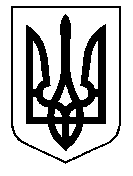 ТАЛЬНІВСЬКА РАЙОННА РАДАЧеркаської областіР  І  Ш  Е  Н  Н  Я05.08.2014                                                                                          № 32-3/VIПро      інформацію         голови Тальнівської районної виборчої комісії Відповідно до статей 43, 59 Закону України «Про місцеве самоврядування в Україні», Закону України «Про вибори депутатів Верховної Ради Автономної Республіки Крим, місцевих рад та сільських, селищних, міських голів», врахувавши рішення Тальнівської районної виборчої комісії Черкаської області від 28.05.2014 № 12/1 «Про встановлення результатів повторних виборів в одномандатному  мажоритарному  виборчому окрузі» та заслухавши інформацію голови Тальнівської районної виборчої комісії  Горбаченка В.С. про встановлення результатів повторних виборів та реєстрацію депутата районної ради в одномандатному  мажоритарному виборчому окрузі № 19, районна рада ВИРІШИЛА:1. Інформацію голови Тальнівської районної виборчої комісії Горбаченка В.С. про встановлення результатів повторних  виборів та реєстрацію депутата районної ради в одномандатному мажоритарному виборчому окрузі №19  взяти до відома.2. Врахувати, що Кутова Валентина Валентинівна Тальнівською районною виборчою комісією зареєстрована та визнана обраною депутатом Тальнівської районної ради в одномандатному мажоритарному виборчому окрузі  №19,  висунута Тальнівською районною організацією Народна партія.Голова районної ради                                                   Н.Руснак